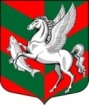 Администрация муниципального образованияСуховское сельское поселениеКировского муниципального района Ленинградской областиП О С Т А Н О В Л Е Н И Еот 19 марта 2024 года № 40О внесении изменений в постановление № 110 от 10.06.2022 г. «О назначении контрактного управляющего Администрации Суховского сельского поселения и утверждении Положения о контрактном управляющем Администрации Суховского сельского поселения» В соответствии со статьей 38 Федерального закона от 05 апреля 2013 года № 44-ФЗ «О контрактной системе в сфере закупок товаров, работ, услуг для обеспечения государственных и муниципальных нужд» (в редакции Федерального закона от 11 июня 2022 г. № 160-ФЗ):Внести изменения в постановление № 110 от 10.06.2022 г. «О назначении контрактного управляющего Администрации Суховского сельского поселения и утверждении Положения о контрактном управляющем Администрации Суховского сельского поселения» следующего содержания: - раздел III. Функции и полномочия контрактного управляющего  дополнить пунктом 3.5.5. Руководитель заказчика, руководитель контрактной службы, работники контрактной службы, контрактный управляющий обязаны при осуществлении закупок принимать меры по предотвращению и урегулированию конфликта интересов в соответствии с Федеральным законом от 25 декабря 2008 года N 273-ФЗ "О противодействии коррупции", в том числе с учетом информации, предоставленной заказчику в соответствии с частью 23 статьи 34 настоящего Федерального закона. 2. Настоящее постановление подлежит опубликованию на официальном сайте администрации по адресу: суховское.рф.Глава администрации                                                                    О.В. Бармина